Geometry CC – Mr. Valentino				Name: ___________________________________	      Unit 4 Lesson 1: Symmetry					Date: _______________________ Period: ______AIM: Identify and differentiate the three different types of symmetry: line, point, and rotational. Do Now: You will be given a shape with a pattern on it. Find a classmate that is your match. It’s time to discuss an important part of geometry…symmetry!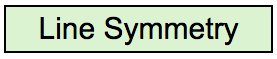 A line of symmetry is a line that divides a figure into ________ mirror images. The figure is mapped onto ________________ by a reflection in this line. 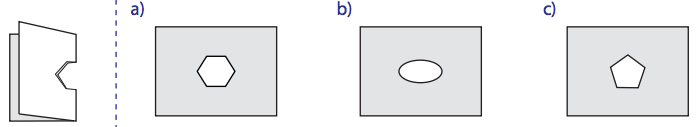 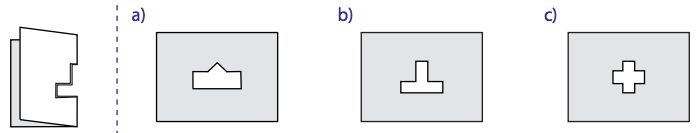 Let’s discuss some lines of symmetry on geometric figures: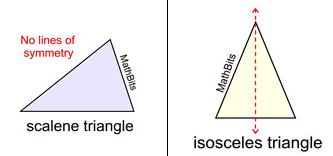 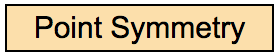 A figure has point symmetry when it looks the same when it looks the same  __________________ as it does right-side-up (180 degree rotation). 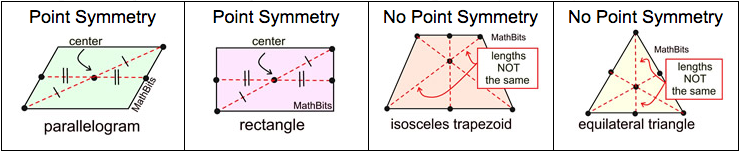 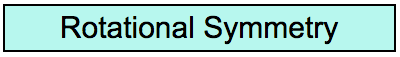 A figure has rotational symmetry if when rotating (turning or spinning) the figure around a center point by less than 360º, the figure appears ______________________.The number of positions in which the rotated object appears unchanged is called the order of the symmetry.Let’s examine the point and rotational symmetry of some geometric figures: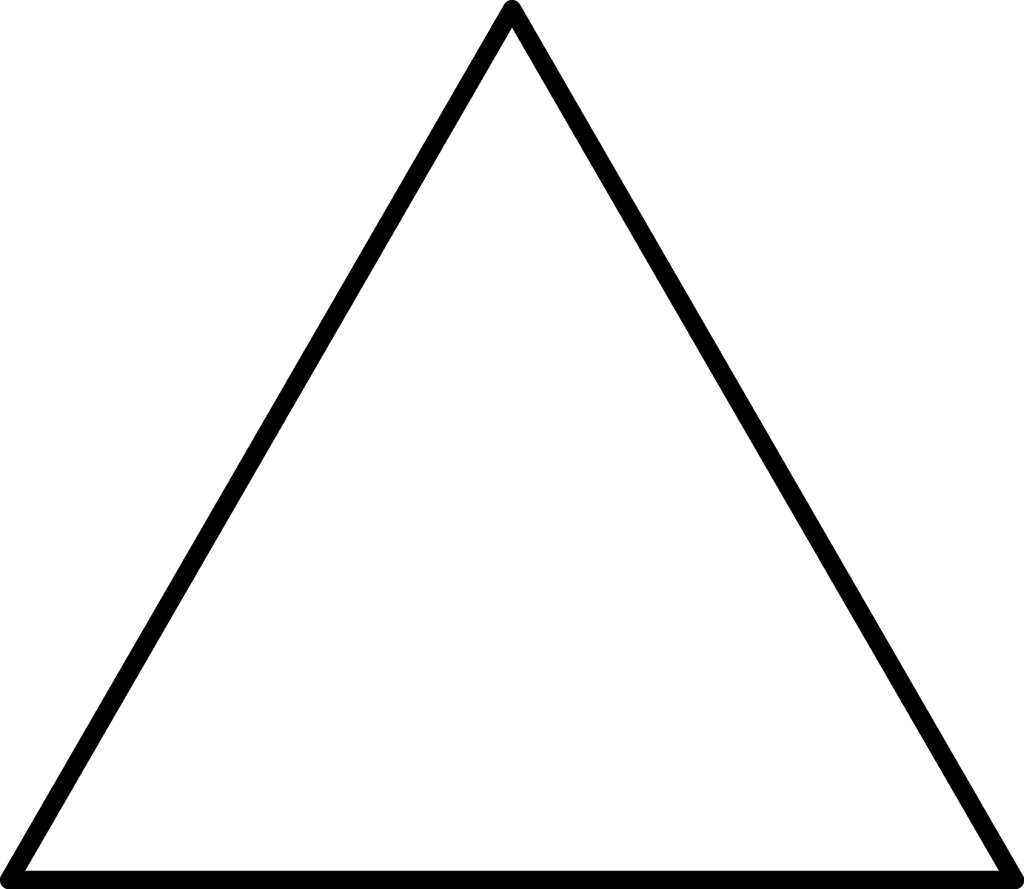 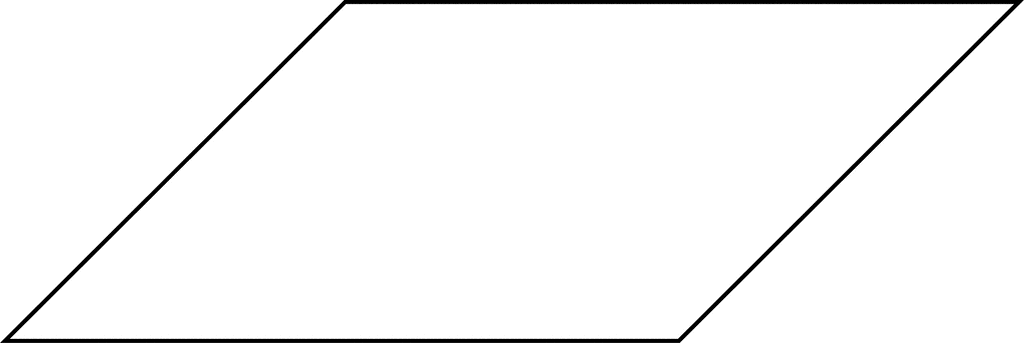 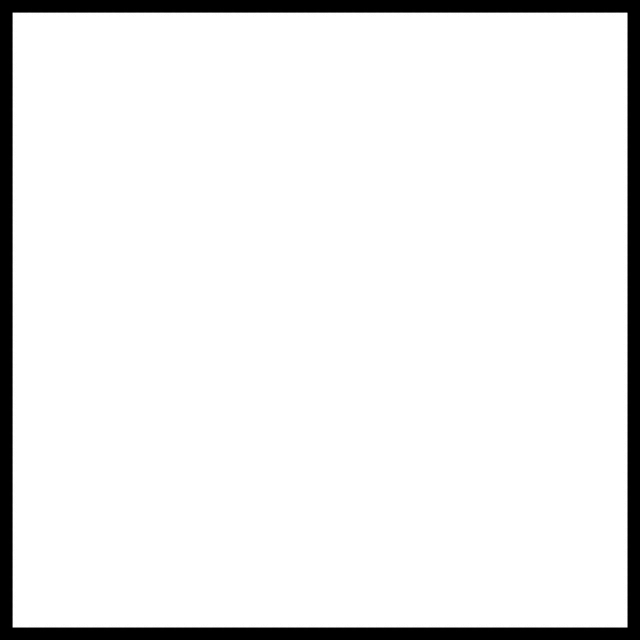 Name __________________________________		Date __________________		Per _____Does this figure have line, point, and/or rotational symmetry?Figure #Line Symmetry?Point Symmetry?Rotational Symmetry?Of Order?